Commonwealth of Virginia						   Attachment 5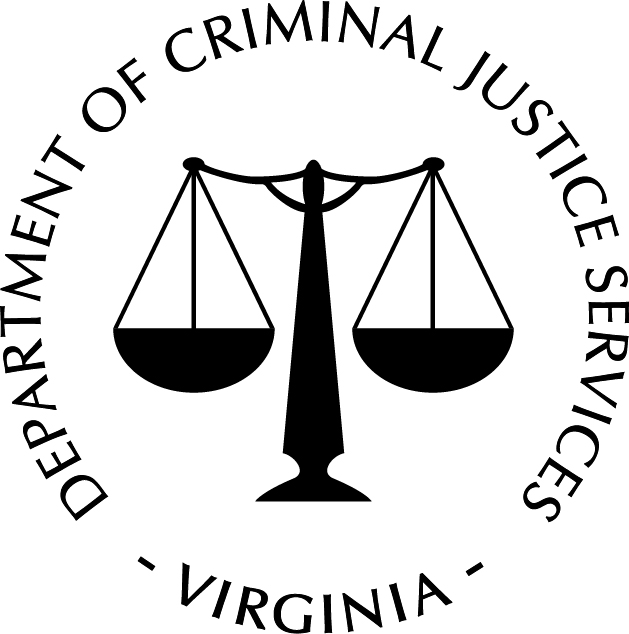 Virginia Department of Criminal Justice ServicesVAdata Release Form Authorization to Receive Data for Fiscal Years 2017 – 2019This document constitutes permission for the data entered by this program in the VAdata system, managed by the Virginia Sexual and Domestic Violence Action Alliance, to be released to the Virginia Department of Criminal Justice Services.Program Name:  												Authorized Signature:  											Printed Name:  												Title:  														Date:  														